الإدارة العامة للدراسات التكنولوجية   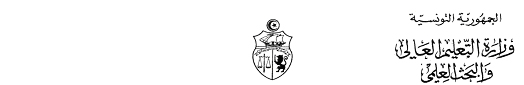 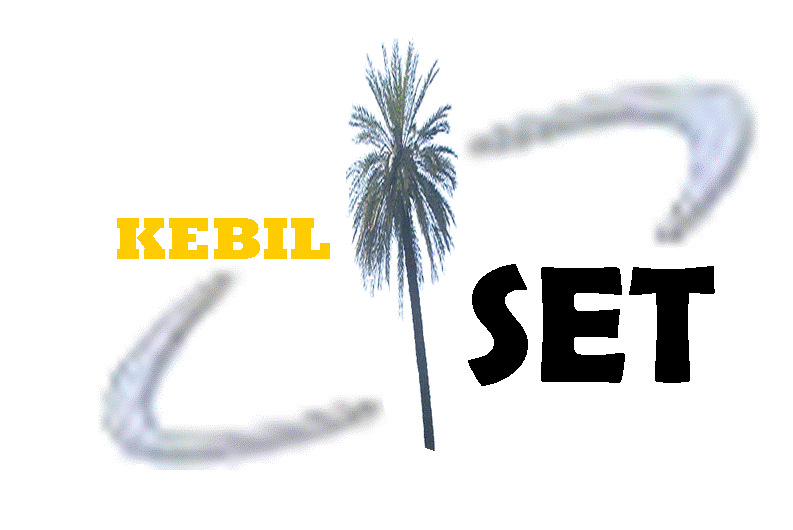 المعهد العالي للدراسات التكنولوجية بقبلي بــــــــــــلاغ تسجيــل يعلم مدير المعهد العالي للدراسات التكنولوجية بقبلي كافة الطلبة المقبولين في إطار حركة النقل و إعادة التوجيه دورة صائفة 2016 و كذلك الطلبة المقبولين في المناظرة بالملفات لحاملي شهادة الدراسات التكنولوجية العليا دورة 2016 أن عملية التسجيل الجامعي للسنة الجامعية 2016 -2017 ستكون يومي الإربعاء والخميس 14 و 15 سبتمبر 2016.الوثائق المطلوبة: بالنسبة لطلبة السنوات الأولى و الثانية: نسخة من بطاقة التعريف الوطنيةنسخة مطابقة للأصل من شهادة الباكالوريا نسخة مطابقة للأصل من بطاقة أعداد الباكالوريا نسخة مطابقة للأصل من بطاقات الأعداد لسنوات الدراسة بعد الباكالورياوصل خلاص معاليم التسجيل مستخرج من موقع www.inscription.tn  (للإطلاع على معاليم التسجيل يرجى الرجوع إلى البلاغ الخاص بالتسجيل الجامعي للسنة الجامعية 2016 – 2017). عدد 03 صور شمسية حديثة العهد.بطاقة إرشادات تسحب من المعهد و يتم تعميرها بكل دقّة. الإذن بالتسجيل.الدفتر الصحي يسحب من المعهد الأصلي.  شهادة مغادرة تسحب من المعهد الأصلي. العدد الخاص بالتربص يسحب من المعهد الأصلي.2- بالنسبة للطلبة المقبلولين للتسجيل بالسنة الثالثة:      - الوثائق عدد: 1 و 2 و 3 و 4 و 5 و 6 و 7 و 8.     - نسخة من شهادة الدراسات التكنولوجية العليا.   